H Unit 3: Interpreting and representing dataRoad MapRoad MapRoad MapRoad MapRoad MapRoad MapIn this unit you will learn about number. The aims are as follows:LG1: KnowledgeLG2: ApplicationLG3: SkillsAssessment GradesIn this unit you will learn about number. The aims are as follows:LG1: KnowledgeLG2: ApplicationLG3: SkillsIn this unit you will learn about number. The aims are as follows:LG1: KnowledgeLG2: ApplicationLG3: SkillsIn this unit you will learn about number. The aims are as follows:LG1: KnowledgeLG2: ApplicationLG3: SkillsIn this unit you will learn about number. The aims are as follows:LG1: KnowledgeLG2: ApplicationLG3: SkillsIn this unit you will learn about number. The aims are as follows:LG1: KnowledgeLG2: ApplicationLG3: SkillsThemesLearning Goals/Outcomes/ContentLearning Goals/Outcomes/ContentLearning Goals/Outcomes/Content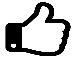 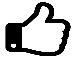 3a Averages and rangeDesign and use two-way tables for discrete and grouped data; Design and use two-way tables for discrete and grouped data; Design and use two-way tables for discrete and grouped data; 3a Averages and rangeUse information provided to complete a two-way table; Use information provided to complete a two-way table; Use information provided to complete a two-way table; 3a Averages and rangeSort, classify and tabulate data and discrete or continuous quantitative data; Sort, classify and tabulate data and discrete or continuous quantitative data; Sort, classify and tabulate data and discrete or continuous quantitative data; 3a Averages and rangeCalculate mean and range, find median and mode from small data set; Calculate mean and range, find median and mode from small data set; Calculate mean and range, find median and mode from small data set; 3a Averages and rangeUse a spreadsheet to calculate mean and range, and find median and mode; Use a spreadsheet to calculate mean and range, and find median and mode; Use a spreadsheet to calculate mean and range, and find median and mode; 3a Averages and rangeRecognise the advantages and disadvantages between measures of average; Recognise the advantages and disadvantages between measures of average; Recognise the advantages and disadvantages between measures of average; 3a Averages and rangeConstruct and interpret stem and leaf diagrams (including back-to-back diagrams): Construct and interpret stem and leaf diagrams (including back-to-back diagrams): Construct and interpret stem and leaf diagrams (including back-to-back diagrams): 3a Averages and rangefind the mode, median, range, as well as the greatest and least values from stem and leaf diagrams, and compare two distributions from stem and leaf diagrams (mode, median, range); find the mode, median, range, as well as the greatest and least values from stem and leaf diagrams, and compare two distributions from stem and leaf diagrams (mode, median, range); find the mode, median, range, as well as the greatest and least values from stem and leaf diagrams, and compare two distributions from stem and leaf diagrams (mode, median, range); 3a Averages and rangeCalculate the mean, mode, median and range from a frequency table (discrete data);Calculate the mean, mode, median and range from a frequency table (discrete data);Calculate the mean, mode, median and range from a frequency table (discrete data);3a Averages and rangeConstruct and interpret grouped frequency tables for continuous data: Construct and interpret grouped frequency tables for continuous data: Construct and interpret grouped frequency tables for continuous data: 3a Averages and rangefor grouped data, find the interval which contains the median and the modal class; for grouped data, find the interval which contains the median and the modal class; for grouped data, find the interval which contains the median and the modal class; 3a Averages and rangeestimate the mean with grouped data; estimate the mean with grouped data; estimate the mean with grouped data; 3a Averages and rangeunderstand that the expression ‘estimate’ will be used where appropriate, when finding the mean of grouped data using mid-interval values.understand that the expression ‘estimate’ will be used where appropriate, when finding the mean of grouped data using mid-interval values.understand that the expression ‘estimate’ will be used where appropriate, when finding the mean of grouped data using mid-interval values.3b Representing and interpreting dataKnow which charts to use for different types of data sets;Know which charts to use for different types of data sets;Know which charts to use for different types of data sets;3b Representing and interpreting dataProduce and interpret composite bar charts; Produce and interpret composite bar charts; Produce and interpret composite bar charts; 3b Representing and interpreting dataProduce and interpret comparative and dual bar charts;Produce and interpret comparative and dual bar charts;Produce and interpret comparative and dual bar charts;3b Representing and interpreting dataProduce and interpret pie charts: Produce and interpret pie charts: Produce and interpret pie charts: 3b Representing and interpreting datafind the mode and the frequency represented by each sector;find the mode and the frequency represented by each sector;find the mode and the frequency represented by each sector;3b Representing and interpreting datacompare data from pie charts that represent different-sized samples;compare data from pie charts that represent different-sized samples;compare data from pie charts that represent different-sized samples;3b Representing and interpreting dataProduce and interpret frequency polygons for grouped data:Produce and interpret frequency polygons for grouped data:Produce and interpret frequency polygons for grouped data:3b Representing and interpreting datafrom frequency polygons, read off frequency values, compare distributions, calculate total population, mean, estimate greatest and least possible values (and range);from frequency polygons, read off frequency values, compare distributions, calculate total population, mean, estimate greatest and least possible values (and range);from frequency polygons, read off frequency values, compare distributions, calculate total population, mean, estimate greatest and least possible values (and range);3b Representing and interpreting dataProduce frequency diagrams for grouped discrete data: Produce frequency diagrams for grouped discrete data: Produce frequency diagrams for grouped discrete data: 3b Representing and interpreting dataread off frequency values, calculate total population, find greatest and least values; read off frequency values, calculate total population, find greatest and least values; read off frequency values, calculate total population, find greatest and least values; 3b Representing and interpreting dataProduce histograms with equal class intervals: Produce histograms with equal class intervals: Produce histograms with equal class intervals: 3b Representing and interpreting dataestimate the median from a histogram with equal class width or any other information, such as the number of people in a given interval; estimate the median from a histogram with equal class width or any other information, such as the number of people in a given interval; estimate the median from a histogram with equal class width or any other information, such as the number of people in a given interval; 3b Representing and interpreting dataProduce line graphs: Produce line graphs: Produce line graphs: 3b Representing and interpreting dataread off frequency values, calculate total population, find greatest and least values; read off frequency values, calculate total population, find greatest and least values; read off frequency values, calculate total population, find greatest and least values; 3b Representing and interpreting dataConstruct and interpret time–series graphs, comment on trends;Construct and interpret time–series graphs, comment on trends;Construct and interpret time–series graphs, comment on trends;3b Representing and interpreting dataCompare the mean and range of two distributions, or median or mode as appropriate;Compare the mean and range of two distributions, or median or mode as appropriate;Compare the mean and range of two distributions, or median or mode as appropriate;3b Representing and interpreting dataRecognise simple patterns, characteristics relationships in bar charts, line graphs and frequency polygons. Recognise simple patterns, characteristics relationships in bar charts, line graphs and frequency polygons. Recognise simple patterns, characteristics relationships in bar charts, line graphs and frequency polygons. 3c Scatter graphsDraw and interpret scatter graphs;Draw and interpret scatter graphs;Draw and interpret scatter graphs;3c Scatter graphsInterpret scatter graphs in terms of the relationship between two variables;Interpret scatter graphs in terms of the relationship between two variables;Interpret scatter graphs in terms of the relationship between two variables;3c Scatter graphsDraw lines of best fit by eye, understanding what these represent;Draw lines of best fit by eye, understanding what these represent;Draw lines of best fit by eye, understanding what these represent;3c Scatter graphsIdentify outliers and ignore them on scatter graphs; Identify outliers and ignore them on scatter graphs; Identify outliers and ignore them on scatter graphs; 3c Scatter graphsUse a line of best fit, or otherwise, to predict values of a variable given values of the other variable; Use a line of best fit, or otherwise, to predict values of a variable given values of the other variable; Use a line of best fit, or otherwise, to predict values of a variable given values of the other variable; 3c Scatter graphsDistinguish between positive, negative and zero correlation using lines of best fit, and interpret correlation in terms of the problem; Distinguish between positive, negative and zero correlation using lines of best fit, and interpret correlation in terms of the problem; Distinguish between positive, negative and zero correlation using lines of best fit, and interpret correlation in terms of the problem; 3c Scatter graphsUnderstand that correlation does not imply causality, and appreciate that correlation is a measure of the strength of the association between two variables and that zero correlation does not necessarily imply ‘no relationship’ but merely ‘no linear correlation’; Understand that correlation does not imply causality, and appreciate that correlation is a measure of the strength of the association between two variables and that zero correlation does not necessarily imply ‘no relationship’ but merely ‘no linear correlation’; Understand that correlation does not imply causality, and appreciate that correlation is a measure of the strength of the association between two variables and that zero correlation does not necessarily imply ‘no relationship’ but merely ‘no linear correlation’; 3c Scatter graphsExplain an isolated point on a scatter graph; Explain an isolated point on a scatter graph; Explain an isolated point on a scatter graph; 3c Scatter graphsUse the line of best fit make predictions; interpolate and extrapolate apparent trends whilst knowing the dangers of so doingUse the line of best fit make predictions; interpolate and extrapolate apparent trends whilst knowing the dangers of so doingUse the line of best fit make predictions; interpolate and extrapolate apparent trends whilst knowing the dangers of so doing